introduction du dossierChers frères et sœurs,Chers responsables d’un week-end CANA Welcome,Soyez bénis pour ce que vous donnez à travers cette responsabilité !Vous trouverez de vous présenter les documents administratifs et financiers du week-end Cana Welcome. L’organigramme et l’effectif du week-endLe compte-rendu financierLa liste des serviteurs et des participants du week-end et leur participation financièreL’ensemble de ces documents est à compléter et à envoyer de préférence par email au secrétariat Cana France dès la fin du week-end et au plus tard une semaine après celui-ci, à l’adresse mail suivante : canafrance@chemin-neuf.org.Adresse pour l’envoi des chèques (merci d’indiquer au dos la référence du week-end) : CANA France - Les Pothières, 1230 route de Pommiers - 69480 ANSE. Nous vous remercions par avance de respecter cette procédure et les délais indiqués et de veiller à ce que les autres frères et sœurs impliqués dans ces démarches (secrétariat, responsable finances…) les respectent également.Bien fraternellement,L’équipe CANA FranceParticipations aux frais Pour les week-ends dans un lieu de la Communauté du Chemin NeufPour les participants au week-end (comprenant dîner, nuit, petit-déjeuner et déjeuner) :40 à 64 € par adulte, soit 80 à 128 € par couple. 30 à 54 € par enfant de plus de 2 ans, libre à partir du 3ème enfant.Pour les serviteurs :En dehors des membres de la Communauté en fraternité de vie qui ne versent pas de participation aux frais, tous les autres (membres de la communauté en fraternité de quartier, de la Communion, des groupes de prière, etc.) versent une libre participation aux frais.Pour les week-ends organisés dans des lieux extérieurs à la Communauté du Chemin NeufNous vous invitons à construire un budget pour ce week-end en intégrant d’un côté les dépenses prévisionnelles (sur la base d’un devis) et d’un autre côté les recettes prévisionnelles (sur la base des participations aux frais mentionnées précédemment).Si les participations aux frais couvrent les dépenses prévisionnelles, nous vous demandons de ne pas diminuer la « borne basse » de la fourchette indiquée précédemment pour autant. Nous ne souhaitons pas que les participations des week-ends CANA varient selon les lieux. Par ailleurs, n’oublions pas que la participation aux frais d’un week-end ne couvre pas que le gîte et le couvert, mais aussi les frais pédagogiques de la mission CANA.Si les participations au frais ne suffisent pas à couvrir les dépenses prévisionnelles, nous vous invitons à augmenter la participation indiquée précédemment. Un tel choix doit être soumis à un discernement communautaire (pourquoi pas avec les responsables nationaux de CANA).Organisation du point « finances »Au point « finances », vous pouvez présenter la participation aux frais du week-end, ainsi que la possibilité de faire des dons pour la Fraternité CANAPaiement de la Participation aux fraisVeiller à la bonne formation du responsable « finances » du week-end.Les maisons communautaires disposent d’un terminal de paiement par CB. Anticiper cette méthode de paiement en contactant la maîtresse de maison du lieu avant le week-end.Proposer plusieurs tables « finances », à différents lieux et à différents moments du week-end : lors de l’accueil, le dimanche matin (pour laisser le temps à chaque couple de venir au point finances)…Disposer les tables pour qu’elles soient suffisamment visibles et, en même temps, que la discrétion des échanges qui s’y tiendront soit respectée.Prendre le temps d’accueillir chacun dans ce qu’il vit et inviter à un juste partage : que celui qui a puisse donner, que celui qui n’a pas ou peu (chômage ou difficultés financières) puisse être accueilli dans sa réalité.Aux tables finances, il est bon d’expliquer le sens du partage qui est proposé à travers les « fourchettes » de participation aux frais.Dons pour la fraternité CANACes dons peuvent être en nature ou financier.Les dons pour la fraternité CANA peuvent donner lieu à une déduction fiscale de 66%. Il convient d’indiquer au dos du chèque qu’il s’agit d’un don et que le couple souhaite un reçu fiscal.Organigramme et effectif du week-endInformation sur le week-end CANA Welcome : Dates : du … au… 20XXLieu :Adresse (si lieu non communautaire) :OrganigrammeResponsables du week-end :	Maîtresse de maison : Responsable Finances : 	Effectif du week-end et répartitionCompte rendu financierMerci de rappeler la participation aux frais demandée :40 à 64 euros par adulte30 à 54 euros par enfantMerci d’indiquer, indépendamment des participations aux frais, le montant des dons reçus :Pour CANA international : …………… nb chèques : ……Pour la Communauté du Chemin Neuf : …………… nb chèques : ……La totalité des recettes et des dons est à envoyer, dès que possible après le week-end, au secrétariat CANA, les Pothières 1230 route de Pommiers – 69480 ANSERappel Dates du week-end : 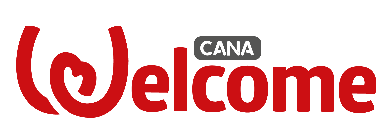 Région : Responsable Point Finance : 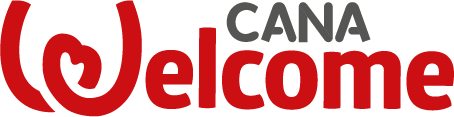 DOSSIER FINANCIER DU WEEK-ENDNombre de participants COUPLES : SERVITEURS : ENFANTS :des participants : des serviteurs : Total par catégorieTOTAL généralRecettesRecettesDépensesDépensesTotal participations aux fraisHébergementDont chèquesSalleDont espècesRepasDont carte bancaireTransportsAutres ……………..……………………….Autres ……………..……………………….Autres ……………..……………………….Résultat netRésultat netRésultat netRésultat netRésultat netRecettes – dépenses :Recettes – dépenses : (P) Participants / (S) Serviteurs NOMPrénoms Lui / ElleMontant payé en CB, en €Montant payé par chèque, en €Montant payé en espèces, en €Adresseverif